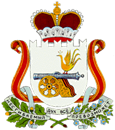 АДМИНИСТРАЦИЯ ЗИМНИЦКОГО  СЕЛЬСКОГО  ПОСЕЛЕНИЯСАФОНОВСКОГО РАЙОНА СМОЛЕНСКОЙ ОБЛАСТИПОСТАНОВЛЕНИЕот 24.12.2021   № 65О внесении изменений в постановление от 08.11.2018   № 39  «О внесении изменений в постановление от 26.02.2013 № 4/2«Об утверждении списка невостребованных земельных долей по КП им. Куйбышева»Руководствуясь статьей 12.1 Федерального закона от 24.07.2002 г. № 101-ФЗ «Об обороте земель сельскохозяйственного назначения», Уставом Зимницкого сельского поселения Сафоновского района Смоленской области, Администрация Зимницкого сельского поселения Сафоновского района Смоленской областиПОСТАНОВЛЯЕТ: 1. Внести изменения в постановление Администрации Зимницкого сельского поселения Сафоновского района Смоленской области от 08.11.2018  № 39  «О внесении изменений в постановление от 26.02.2013 № 4/2 «Об утверждении  списка невостребованных земельных долей  по КП им. Куйбышева» следующего содержания: 1.1. В пункте 1.1. постановления вместо слов «список невостребованных долей в количестве 62 из состава земель сельскохозяйственного назначения» читать в новой редакции: «список невостребованных долей в количестве 32 из состава земель сельскохозяйственного назначения».1.2. Приложение 1 к постановлению Администрации Зимницкого сельского поселения Сафоновского района Смоленской области от 08.11.2018 № 39  «О внесении изменений в постановление от 26.02.2013 № 4/2 «Об утверждении  списка невостребованных земельных долей  по КП им. Куйбышева» читать в новой прилагаемой редакции.2. Опубликовать настоящее постановление на официальном сайте Администрации Зимницкого сельского поселения Сафоновского района Смоленской области.3. Контроль за исполнением настоящего постановления оставляю за собой.4. Постановление вступает в силу с момента подписания. Глава муниципального образованияЗимницкого сельского поселенияСафоновского района Смоленской области                                       М.В. Бессонова  Приложение № 1 к Постановлению  Администрации Зимницкого сельского поселения Сафоновского района Смоленской области от 24.12.2021 № 39/1СПИСОКневостребованных земельных долей из состава земель сельскохозяйственного назначения в границах землепользования бывшего КП им. Куйбышева Сафоновского района Смоленской области в размере 9,5 га  на каждого (общая площадь 304 га) на территории Зимницкого сельского поселения Сафоновского района Смоленской области № п/пФИО умерших правообладателей земельных долейИзвестные Истцу сведения для идентификацииИзвестные Истцу сведения для идентификации№ п/пФИО умерших правообладателей земельных долейдата рожденияпримерная дата смерти1.Аристова Мария Степановна17.12.1924-2.Гниломедова Мария Федоровна23.07.1923Запись акта о смерти № 3, 25.03.19993.Горюнова Наталья Прокофьевна15.03.1924Запись акта о смерти № 3, 01.05.19974.Жмуркина Александра Ивановна02.04.1915Запись акта о смерти № 2, 14.04.19975.Иванов Александр Иванович20.09.1921Запись акта о смерти № 12, 11.11.19926.Иванова Евдокия Прокофьевна20.08.1918Запись акта о смерти № 11, 07.09.19927.Колесников Василий Терентьевич15.11.1932Запись акта о смерти № 4, 05.06.19958.Коростелев Александр Иосифович10.04.1931Запись акта о смерти № 545, 28.04.20069.Коршунов Николай Алексеевич27.01.1932Запись акта о смерти № 946, 30.10.199910.Кузнецова Мария Сергеевна06.02.1929Запись акта о смерти № 4, 10.08.199311.Лаврентьева Татьяна Ивановна29.05.1930Запись акта о смерти № 9, 27.10.199712.Латышева Александра Владимировна16.06.1928Запись акта о смерти № 258, 20.02.200413.Носко Сергей Анатольевич01.08.1963Запись акта о смерти № 8, 16.08.199914.Павлов Александр Владимирович10.08.1960Запись акта о смерти № 2, 25.01.199915.Петрова Анна Васильевна-Запись акта о смерти № 2, 08.03.199616.Петрова Мария Константиновна12.05.1919Запись акта о смерти № 175, 06.02.200417.Петрова Татьяна Ивановна21.01.1913Запись акта о смерти № 1, 09.03.199818.Самоседкин Валерий Михайлович06.05.1940Запись акта о смерти № 4, 01.06.199719.Сергеева Екатерина Николаевна27.11.1922Запись акта о смерти № 555, 09.05.200020.Сергеева Пелагея Ефимовна 28.04.1914-21.Смирнов Виктор Михайлович03.10.1955Запись акта о смерти № 221, 20.02.200522.Смирнов Сергей Анатольевич14.06.1977-23.Смирнова Лидия Васильевна02.08.1935Запись акта о смерти № 4, 25.05.199824.Филенко Татьяна Васильевна10.01.1924Запись акта о смерти № 10, 04.11.199725.Филичкина Клавдия Яковлевна11.03.1915Запись акта о смерти № 9, 09.05.199226.Холодова Валентина Владимировна 13.09.1942Запись акта о смерти № 859, 23.12.199827.Цветкова Ксения Яковлевна 06.08.1938-28.Чеплевская Надежда Федоровна06.09.1920Запись акта о смерти № 1156, 25.12.199929.Чеплевский Валерий Александрович26.10.1946Запись акта о смерти № 582, 19.05.200530.Шкуркин Николай Васильевич05.02.1933Запись акта о смерти № 1008, 14.08.200231.Шупегин Юрий Петрович27.06.1952Запись акта о смерти № 10, 17.05.199232.Яковлев Сергей Иванович18.04.1958Запись акта о смерти № 2, 26.03.1998